Portfolios in visual meetingssupporting digital & techology apprentices in a virtual classroom to build e-portfolios for end point assessment AimTo provide pathway specific workshops to support learners to develop the content of their e-portfolios in preparation for End Point Assessment, enabling comparison of good supporting evidence, validating Apprentice progress to support confidence in their further preparation and execution of the EPA methods.approachA week of sessions was planned, with each day dedicated to a cohort on a different pathway of the digital and technology solutions apprenticeship (e.g. Software Engineer, IT Consultant, Cyber pathway etc.)  Each session was already timetabled as an on-line delivery before lock down, but the work still had to be done!Key elements of the session design would be: 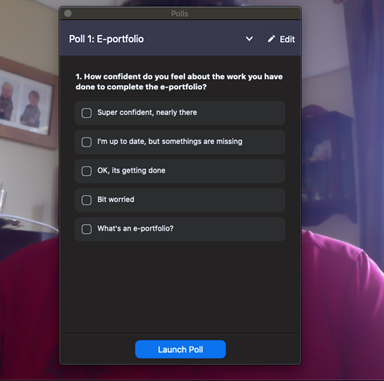 Reflective Practice to evaluate experience to generate critical evidence of competenceGap analysis and action planningAn action focussed curriculum and assessment brief, underpinned by relevant academic reference points (e.g. Kolb)A outcomes-focussed  project initiation documentUse of break out discussions - idea exchangeInteractive whiteboard for dialogue and capture and responsive re-focussing Polls to inform Tutor of confidence levels and next interventions BenefitsThis is an essential element of gateway / EPA preparationA workshop approach is efficient and facilitates sharing of exemplar evidence and peer learning through collaborative inquiry and discourseInvolvement of the WBL Coach aids insight into apprentice issues and opportunities and ongoing support in Apprentice Progress Reviews (APRs)Collaborative tools creates on-line resource for future review / flexibility re engagement (Keep an eye on attendance for audit!)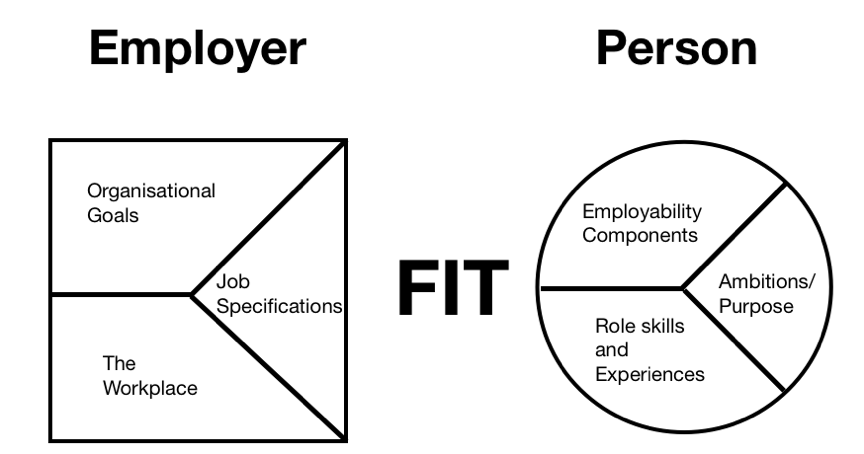 Future DevelopmentsThe approach under development takes reference from the reality facing businesses, organisations and individuals in the work place.  The drivers include globalisation, with distributed teams and increasing patterns of flexible employment; the pace of change and agile approaches to project delivery; and innovation management- expressed as design thinking for user experience.The impacts of a visual meeting approach for Apprentices will only be clear through feedback tools (e.g. polls) built into sessions and follow up via coach or formative submissions. The ultimate test will be the impact on apprentices' preparation for EPA and outcomes from the assessment, though of course one EPA Workshop is just one factor within a three year journey in a job role and at University.Recommendations to Other StaffExplore free software and seek to deploy that within the meeting space. Find something you like and request and then check a free educational licenseMake sure you offer gradual introduction and opportunities to check the installation, allow dry runs and manage the user experience.Options for team communication include Zoom, Hangouts, Slack, etc….for Project management – Jura boards, Kanban, Trello…For visualization try Mural, Mirofurther and related information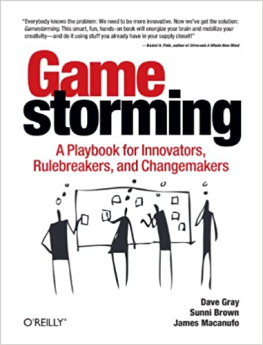 Key Reference points: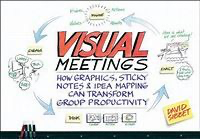 Useful lProfileTutor name(s): Andrew HIrstCollege: BTESize of cohort: Circa 20Key themes: Digital Technology; On-line; work based learning; Portfolios; gap analysis, andragogy; Gaeway; End Point Assessment; Visual MeetingsKey PlatformsAndragogic Impact (including WBL)Andragogic Impact (including WBL)Andragogic Impact (including WBL)Andragogic Impact (including WBL)Andragogic Impact (including WBL)Andragogic Impact (including WBL)Key PlatformsLaurillard learning activitiesLaurillard learning activitiesLaurillard learning activitiesLaurillard learning activitiesLaurillard learning activitiesLaurillard learning activitiesPlatform 1:  AcquisitionInquiryDiscussionPracticeCollaborateProductionBullseye:  to uncover weak KSB evidence: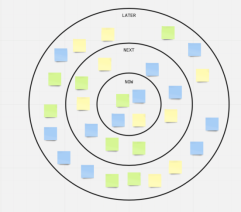 Platform 2:  AcquisitionInquiryDiscussionPracticeCollaborateProductionMiro Empathy map:Used to elicit and uncover thoughts and feelingsUsed in Design Thinking MethodologyExample of a visual meeting:  https://miro.com/app/board/o9J_kprVJqU=/Used to elicit and uncover thoughts and feelingsUsed in Design Thinking MethodologyExample of a visual meeting:  https://miro.com/app/board/o9J_kprVJqU=/Used to elicit and uncover thoughts and feelingsUsed in Design Thinking MethodologyExample of a visual meeting:  https://miro.com/app/board/o9J_kprVJqU=/Used to elicit and uncover thoughts and feelingsUsed in Design Thinking MethodologyExample of a visual meeting:  https://miro.com/app/board/o9J_kprVJqU=/Used to elicit and uncover thoughts and feelingsUsed in Design Thinking MethodologyExample of a visual meeting:  https://miro.com/app/board/o9J_kprVJqU=/Used to elicit and uncover thoughts and feelingsUsed in Design Thinking MethodologyExample of a visual meeting:  https://miro.com/app/board/o9J_kprVJqU=/